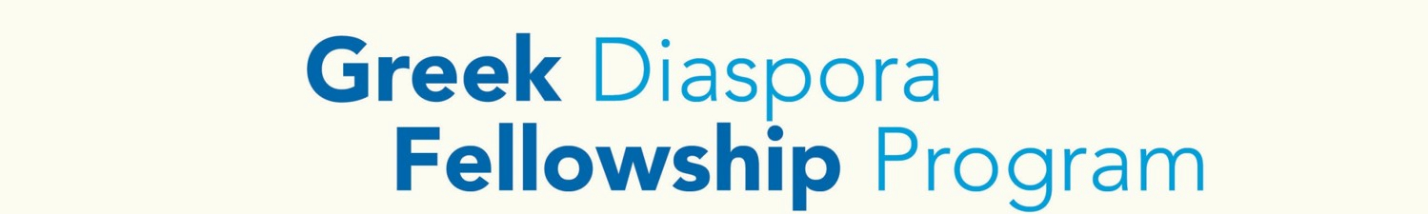 Το πρόγραμμα υποτροφιών Greek Diaspora Fellowship Program (GDFP) δίνει τη δυνατότητα σε ανώτατα εκπαιδευτικά ιδρύματα στην Ελλάδα να συνεργαστούν με Έλληνες ακαδημαϊκούς που ζουν και εργάζονται στις Ηνωμένες Πολιτείες, τον Καναδά, την Αυστραλία, τη Νότια Αφρική ή τη Νέα Ζηλανδία σε έναν από τους ακόλουθους τομείς: α) ανάπτυξη προγραμμάτων σπουδών, β) έρευνα και 
γ) διδασκαλία και καθοδήγηση (mentoring) στο πεδίο της έρευνας προπτυχιακών και μεταπτυχιακών φοιτητών. Το GDFP χρηματοδοτείται με δωρεά του Ιδρύματος Σταύρος Νιάρχος  (ΙΣΝ) στο Institute of International Education (IIE), το οποίο και υλοποιεί το πρόγραμμα σε συνεργασία με το  Ίδρυμα Fulbright. Η δωρεά θα υποστηρίξει 30-35 υποτροφίες, δημιουργώντας μια συνεργατική και αμοιβαία επωφελή σύμπραξη μεταξύ ελληνικών ανώτατων εκπαιδευτικών ιδρυμάτων (ΑΕΙ/ΑΤΕΙ) και Ελλήνων ακαδημαϊκών της διασποράς. Άνοιξε ο Κύκλος 4 του GDFP!       -       Προθεσμία: 30 Ιανουαρίου 2020 Ξεκίνησε η υποβολή αιτήσεων για συμμετοχή στο Greek Diaspora Fellowship Program (GDFP). Στόχος του είναι η στήριξη ακαδημαϊκών προγραμμάτων που υλοποιούνται με τη συνεργασία μεταξύ ελληνικών ανώτατων εκπαιδευτικών ιδρυμάτων και Ελλήνων ακαδημαϊκών της διασποράς. Διαδικασία: Η διαδικασία αίτησης συμμετοχής στο GDFP έχει δύο σκέλη: α. Τα ελληνικά πανεπιστήμια (ΑΕΙ/ΑΤΕΙ) υποβάλλουν διαδικτυακά πρόταση  προγράμματος στο πλαίσιο του οποίου θα φιλοξενήσουν έναν Έλληνα ακαδημαϊκό από το εξωτερικό, και β. Έλληνες ακαδημαϊκοί της διασποράς υποβάλλουν αίτηση για να ενταχθούν στη λίστα με τους διαθέσιμους υποψηφίους. Δικαίωμα συμμετοχής: Οποιοδήποτε ελληνικό ίδρυμα ανώτατης εκπαίδευσης (ΑΕΙ/ΑΤΕΙ) μπορεί να υποβάλει πρόταση προγράμματος.Οι υποψήφιοι υπότροφοι (ακαδημαϊκοί της διασποράς) πρέπει να έχουν γεννηθεί στην Ελλάδα ή την Κύπρο, ή να διαθέτουν την ελληνική ή κυπριακή υπηκοότητα· να κατοικούν στις Ηνωμένες Πολιτείες, τον Καναδά, την Αυστραλία, τη Νότια Αφρική ή τη Νέα Ζηλανδία· και να εργάζονται σε αναγνωρισμένο κολέγιο ή πανεπιστήμιο σε μία από αυτές τις χώρες. Πρέπει επίσης να είναι κάτοχοι ανώτατου τίτλου σπουδών στο αντικείμενό τους, ενώ μπορούν να ανήκουν σε οποιαδήποτε ακαδημαϊκή βαθμίδα.Παροχές: Στους υποτρόφους του προγράμματος παρέχονται $150 ημερησίως, συμπληρωματική ασφάλιση υγείας καθώς και τα αεροπορικά ναύλα για τη μεταφορά τους από και προς τη χώρα τους. Μπορούν επίσης να αιτηθούν επίδομα στο πλαίσιο υλοποίησης του προγράμματος στο ίδρυμα που τους φιλοξενεί.Δραστηριότητες: Τα ελληνικά ιδρύματα φιλοξενίας μπορούν να αιτηθούν τη συμμετοχή των υποτρόφων σε προγράμματα που αφορούν τη συνεργατική ανάπτυξη προγραμμάτων σπουδών, τη συνεργατική έρευνα, ή/και την καθοδήγηση και διδασκαλία στο πεδίο της έρευνας σε προπτυχιακό ή μεταπτυχιακό επίπεδο. Χρονοδιάγραμμα: Η προθεσμία για την υποβολή τόσο των αιτήσεων από τους υποψήφιους υποτρόφους όσο και των προτάσεων προγραμμάτων από τα ιδρύματα φιλοξενίας εκπνέει στις 30 Ιανουαρίου 2020, 11:59 μ.μ. ώρα Ανατολικής Αμερικής (31 Ιανουαρίου 2020, 6:59 π.μ. ώρα Ελλάδος). Η επιλογή για τον Κύκλο 4 θα γίνει τον Απρίλιο του 2020· τα προγράμματα μπορούν να ξεκινήσουν από τον Ιούνιο του 2020. Για περισσότερες πληροφορίες σε σχέση με το πρόγραμμα υποτροφιών, τη διαδικασία υποβολής αίτησης συμμετοχής καθώς και τα τρέχοντα προγράμματα υποτρόφων, μπορείτε να επισκεφθείτε την ιστοσελίδα μας και τις σελίδες μας στο Facebook και το Twitter.  Όσον αφορά την υποβολή προτάσεων προγραμμάτων από πανεπιστήμια, σας καλούμε να παρακολουθήσετε τα σχετικά βίντεο «How to Apply» στο κανάλι μας στο YouTube.